            от  30 ноября 2021 года № 132Об утверждении изменений в Правила землепользования и застройки муниципального образования Сорочинский городской округ Оренбургской области В целях приведения муниципальных правовых актов Совета депутатов муниципального образования Сорочинский городской округ Оренбургской области в соответствие с действующим законодательством, на основании Конституции Российской Федерации, Градостроительного кодекса Российской Федерации, Федерального  закона от 29.12.2004 № 191-ФЗ «О введении в действие Градостроительного кодекса РФ», Федерального закона от 06.10.2003 № 131-ФЗ «Об общих принципах организации местного самоуправления в Российской Федерации», в соответствии с Уставом муниципального образования Сорочинский городской округ Оренбургской области, протоколом общественных обсуждений от 09.11.2021 №16  и Заключением от 09.11.2021 года, Совет депутатов муниципального образования Сорочинский городской округ Оренбургской области РЕШИЛ:1. Утвердить изменения в Правила землепользования и застройки муниципального образования Сорочинский городской округ Оренбургской области в части территории в границах Сорочинского городского округ, незатятой населенными пунктами:1.1.  Карту градостроительного зонирования и зон с особыми условиями территории согласно приложению № 1.2. Установить, что настоящее решение вступает в силу после его официального опубликования в Информационном бюллетене «Сорочинск официальный» и подлежит опубликованию на Портале муниципального образования Сорочинский городской округ Оренбургской области в сети «Интернет» (http://sorochinsk56.ru).3.    Контроль за исполнением настоящего решения возложить на постоянную депутатскую комиссию по вопросам градостроительства, землеустройства, жилищно-коммунального хозяйства, транспорта и связи, охраны окружающей среды.Председатель Совета депутатов муниципального образования Сорочинский городской округ Оренбургской области                                    С.В. Фильченко                        Глава муниципального образованияСорочинский городской округ                                                                           Т.П. Мелентьева  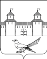 СОВЕТ ДЕПУТАТОВМУНИЦИПАЛЬНОГО ОБРАЗОВАНИЯСОРОЧИНСКИЙ ГОРОДСКОЙ ОКРУГОРЕНБУРГСКОЙ ОБЛАСТИ(XII СЕССИЯ ШЕСТОГО СОЗЫВА)РЕШЕНИЕ